ASKING ADVICE OF DR UMAR ELAHI AZAMVol. 6Emails from the Archive of Dr Umar AzamManchester, UKFebruary 2015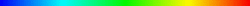 Salam, dream from oldham resident.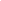 Actions UMAR AZAM27/07/2013To: MAROOF [NAME3 HAS BEEN CHANGED]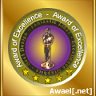 WA LAIKUM SALAM, PRINT OUT THE SEVEN HAIKALS AND SIX KEYS FROM THE FREE RESOURCES SECTION OF MY WEBSITE:   http://dr-umar-azam.weebly.com AND ASK YOUR WIFE TO TAKE A BATH AND READ THEM TO EXPEL ANY SHAYTANEE EFFECT.Actions MAROOF27/07/2013To: uazam_@hotmail.com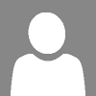 Salaam, thanks for this. At moment we,arent financially unstable and my wife isnt worried about that nor is she stressed. She has fallen ill and it seems like it may be its not a medical problem and coukd be nazar e badd or something. Allah knows best.
 
 
------------------------------
On Thu, Jul 25, 2013 12:22 PDT UMAR AZAM wrote:
 
>WA LAIKUM SALAM, BR MAROOF
>YOUR WIFE IS UNDER STRESS BECAUSE OF ALL SORTS OF EMOTIONAL PRESSURE E.G. FAMILY PROBLEMS AMONGST WIDER RELATIVES ETC. DOGS SYMBOLISE SOME OTHERS ARE BEING ENEMIES TO YOUR WIFE AND MAYBE TO YOU.  FISH ATTACKING MEANS EMOTIONAL PROBLEMS ARE GETTING DIFFICULT TO CONTROL.  YOU SHOLULD INSTIL INTO YOUR WIFE SOME SORT OF RESILIENCE SO THAT SHE CAN COPE.  ALLAH NEVER PLACES A BURDEN ON A SOUL GREATER THAN IT CAN BEAR [HOLY QURAN].  SO YOU BOTH CAN COPE WITH RESOLVE AND DETERMINATION.  TURN TO ALLAH, READ DUAS, QURAN, DO DHIKR.  ONLY WHAT ALLAH WANTS HAPPENS, SO BE STEADFAST. 
>MAY ALLAH BLESS YOU AND YOUR FAMILY AND GIVE YOU ALL THE BEST IN THIS WORLD AND THE NEXT.
>
>Fish 
>To see fish swimming in your dream signifies insights from your subconscious mind. Thus to catch a fish represents insights which have been brought to the surface. Alternatively, a fish swimming in your dream may symbolize conception. Some women dream of swimming fish when they get pregnant. The fish is also an ancient symbol of Christianity and Christian beliefs. Consider the common phrases "like a cold fish", "fish out of water" or something that is "fishy" about a situation. It may also imply a slippery or elusive situation. Perhaps your dream could be telling you that "there are plenty of other fish in the sea", with regards to some relationship issue.To dream that you are eating fish symbolizes your beliefs, spirituality, luck, energy and nourishment. It is food for the soul. To dream of cooking fish indicates that you are incorporating your new realizations with your spiritual feelings and knowledge. If you are cleaning fish, then it suggests that
 you are altering your emotional expression in a way that will be presentable to others. You are censoring yourself and not expressing how you completely feel. To dream that an unusually large fish is attacking you suggests that you are avoiding some emotional issue that is growing into a huge problem. You are suppressing too much of your feelings that it is affecting your well-being.To see a dead fish signifies disappointment and loss of power/wealth. To dream that a small fish is attacking a bigger fish implies that you should not underestimate someone's ability because of their size. Consider whether you sympathize with the small fish or with the big fish for further significance of your dream.To see fish bones in your dream refers to old insights, thoughts or views that have already been brought to light. You have processed these ideas and gained knowledge from it.Actions UMAR AZAM25/07/2013To: MAROOFWA LAIKUM SALAM, BR MAROOFYOUR WIFE IS UNDER STRESS BECAUSE OF ALL SORTS OF EMOTIONAL PRESSURE E.G. FAMILY PROBLEMS AMONGST WIDER RELATIVES ETC. DOGS SYMBOLISE SOME OTHERS ARE BEING ENEMIES TO YOUR WIFE AND MAYBE TO YOU.  FISH ATTACKING MEANS EMOTIONAL PROBLEMS ARE GETTING DIFFICULT TO CONTROL.  YOU SHOLULD INSTIL INTO YOUR WIFE SOME SORT OF RESILIENCE SO THAT SHE CAN COPE.  ALLAH NEVER PLACES A BURDEN ON A SOUL GREATER THAN IT CAN BEAR [HOLY QURAN].  SO YOU BOTH CAN COPE WITH RESOLVE AND DETERMINATION.  TURN TO ALLAH, READ DUAS, QURAN, DO DHIKR.  ONLY WHAT ALLAH WANTS HAPPENS, SO BE STEADFAST. MAY ALLAH BLESS YOU AND YOUR FAMILY AND GIVE YOU ALL THE BEST IN THIS WORLD AND THE NEXT.Fish 
To see fish swimming in your dream signifies insights from your subconscious mind. Thus to catch a fish represents insights which have been brought to the surface. Alternatively, a fish swimming in your dream may symbolize conception. Some women dream of swimming fish when they get pregnant. The fish is also an ancient symbol of Christianity and Christian beliefs. Consider the common phrases "like a cold fish", "fish out of water" or something that is "fishy" about a situation. It may also imply a slippery or elusive situation. Perhaps your dream could be telling you that "there are plenty of other fish in the sea", with regards to some relationship issue.To dream that you are eating fish symbolizes your beliefs, spirituality, luck, energy and nourishment. It is food for the soul. To dream of cooking fish indicates that you are incorporating your new realizations with your spiritual feelings and knowledge. If you are cleaning fish, then it suggests that you are altering your emotional expression in a way that will be presentable to others. You are censoring yourself and not expressing how you completely feel. To dream that an unusually large fish is attacking you suggests that you are avoiding some emotional issue that is growing into a huge problem. You are suppressing too much of your feelings that it is affecting your well-being.To see a dead fish signifies disappointment and loss of power/wealth. To dream that a small fish is attacking a bigger fish implies that you should not underestimate someone's ability because of their size. Consider whether you sympathize with the small fish or with the big fish for further significance of your dream.To see fish bones in your dream refers to old insights, thoughts or views that have already been brought to light. You have processed these ideas and gained knowledge from it.Actions MAROOF25/07/2013To: uazam_@hotmail.comSalam, she had a baby.4 months ago. Prior to having the baby especially in last 2 months,of pregnancy she kept seeing dead relatives ie naani and chacha. She gave some gloves to naani.as it was cold. 
Generalky speaking she sees funerals graveyards etc. She is ill since last 4 months with bowel and,body inflammation.Last week she had a dream. In it we both were in a graveyard at nite time.and 3 dogs were barking at us (mix colours ir brown.etc)and started to chase us. she said we both ran, but then a black dog came and bit her on the hand. She said she felt the bite pain and got scared but cant remember any blood.
She also.had another dream where she had her arm in some water ie small pond etc and a fish bit her on the arm, inside of elbow joint. And she.could feel.the.fish niggling away at her arm. She woke.up.and her arm.was still.niggling as tho the fish was still attached. 
Could you know why.she is.dreaming these? Please shed some light on it. Jazakallah.
MAROOF
 
 
------------------------------
On Tue, Jul 23, 2013 14:36 PDT UMAR AZAM wrote:
 
>WA LAIKUM SALAM, BR MAROOF
>
> 
>
>GLAD TO HEAR FROM YOU.  
>
> 
>
>YES, I HAVE DISTRIBUTED POWER OF DUROOD IN OLDHAM AND ALSO BEN TUTORING  MATHS AND ENGLISH IN HOUSES THERE.
>
> 
>
>SORRY TO HEAR ABOUT YOUR WIFE'S ILLNESS.  I'M GOING TO SEND YOU SOME RESOURCES IN A FEW MINUTES, AND AMONG THEM IS DUA-E-SHIFA.
>
> 
>
> I HOPE I CAN SHED SOME LIGHT ON YOUR DREAMS.  WHAT WERE THEY?
>
> 
>
>DR UMARActions UMAR AZAM23/07/2013To: MAROOFWA LAIKUM SALAM, BR MAROOF
 
GLAD TO HEAR FROM YOU.  
 
YES, I HAVE DISTRIBUTED POWER OF DUROOD IN OLDHAM AND ALSO BEN TUTORING  MATHS AND ENGLISH IN HOUSES THERE.
 
SORRY TO HEAR ABOUT YOUR WIFE'S ILLNESS.  I'M GOING TO SEND YOU SOME RESOURCES IN A FEW MINUTES, AND AMONG THEM IS DUA-E-SHIFA.
 
 I HOPE I CAN SHED SOME LIGHT ON YOUR DREAMS.  WHAT WERE THEY?
 
DR UMARActions MAROOF23/07/2013To: uazam_@hotmail.comSalam, my wife is ill.since last 16 wks abd has various scary dreama. I live in oldham, and have seen u on occassions putting leaflets etc in takeway in glodwick on waterloo st. Would u be able to tell me what these dreams mean.
 Jazakallah
 MAROOFAnother Miracle of AllahActions SAYEED PATEL (spatel6549@gmail.com)Add to contacts29/01/2009 PhotosTo: dr.umarazam@gmail.com, uazam_@hotmail.com, dr_umar_azam@yahoo.co.ukOutlook.com Active View1 attachment (14.7 KB)View slide show (1)Download as zipAdd to OneDriveASA Dr. Umar, 

I have the name of Allah in my left eye ( I have attached the picture to the message). This can also be seen athttp://www.backtoislam.com/category/allahs-miracles/

I thought you may want to add it to your site.

Jazaka Allah Khair.Sayeed Patel.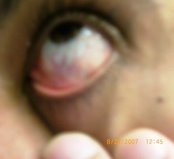 new miracleActions Karim ... (kareem_81@hotmail.com)Add to contacts19/11/2006To: uazam_@hotmail.comAssalamu Aleikum dear brothers,May Allah bless you for your great work!My name is Karim and i am from Germany, i have a brother who discovered this miracle Subhanallah. I have seen it with my eyes it is not a joke or something like that.If you have the possibility please put in your wonderful site.Here is the Link of this new miracle: http://www.ayatallah.fr.vu/May Allah accept our deeds as deeds on His way, and forgive us our offence.Surat 41/53 We will show them Our Signs in the universe, and in their ownselves, until it becomes manifest to them that this (the Qur'ân) is the truth. Is it not sufficient in regard to your Lord that He is a Witness over all things?Sourate 6/21 And who does more wrong than he who invents a lie against Allâh or rejects His Ayât (proofs, evidences, verses, lessons, revelations, etc.)? Verily, theZâlimûn (polytheists and wrongdoers, etc.) shall never be successful.Wassalamu aleikumKarim HamoudaGermanyRECENT COMMENTS ON PRACTICAL ISLAMIC ADVICETo see the text, please see relevant link on www.dr-umar-azam.com Survey Form for Practical Islamic Advice   Survey Form for Practical Islamic Advice   Survey Form for Practical Islamic Advice   Survey Form for Practical Islamic Advice   Survey Form for Practical Islamic Advice   Survey Form for Practical Islamic Advice   Survey Form for Practical Islamic Advice   Survey Form for Practical Islamic Advice   Survey Form for Practical Islamic Advice   Survey Form for Practical Islamic Advice   Survey Form for Practical Islamic Advice   Readers’ Comments on The Holy Quran Attachment and Quran Audio BytesPlease see www.dr-umar-azam.co.uk for details of how to request the entire Holy Quran in one e-mail attachment.Please see Quran Audio Bytes on www.dr-umar-azam.comComment No. 1                          From Nizar on 6 Dec 2006Thanks.Comment No. 2     From Azhar on 6 Dec 2006Dear Brother, Thanks alot for sending a soft copy of Holy Quran. May Allah bless you! Regards, AzharComment No. 3   From Umar Farook on 10 Dec 2006assalamu alaikum,
 alhamdulillah i got the holy quran




                                                                           jazkallahComment No. 4   From Sana on 10 Dec 2006 Jazakallah khair bro. Really appreciate your hard work and i pray to allah that he help you keep on doing good things which will benefit you and others on the day of judgement. take care and allah hafizComment No. 5   From Muhammed Asif Khan on 14 Dec 2006Thanks brother….JazakAllahComment No. 6  From Yasmin on 14 Dec 2006Asalamualaikum                         thanku so much for my requestwasalamyasminComment No. 7  From Adila on 14 Dec 2006yes I have received the Holy Quran.JazakAllah khair.Comment No. 8  From Mustafa on 14 Dec 2006SalaamsReceived details of Al-Quran.Jaakallah.Mustafa. Comment No. 9 From Shabab on 15 Dec 2006brother thank youshababComment No. 10  From Mohammed Iqbal on 16 Dec 2006Dear Sir,
    Thanks for sending me the Holy Quran's soft copy as an attachment file.
    Regards.
Mohammed IqbalComment No. 11  From Abdus-Salam on 16 Dec 2006Assalamu AlaikumThanks for sending the soft copy of Quran and translation sources.May Almighty Allah reward you, your family, decendants, friends and others for this.Jazamkumullah Khairan.Rgds/AbdussalamComment No. 12   From Yunus on 17 Dec 2007Thank you very much for the attachments.-YunusComment No. 13   From Anon. on 17 Dec 2007Assalamu'alaikum Wr.Wb

Sorry for the late reply Bro. I thank you very much for sending me the copy and for your permission to  spread the offer. May Allah reward you for this.

Wassalam,
ThanksComment No. 14   From Umar Khayam Bawan on 19 Dec 2006Asalaam alai kum...Thank u so much brothers for providing me the TRUTH....MAY ALLAH GIVE US THE STRENGTH TO FOLLOW QURAN....AMEEEN. Comment No. 15   From Saleha on 19 Dec 2006Syukur alhamdullilah, thank you very much for the Glorious Quran and the English translation. Will make full use of it.Salam from us,Saleha & family.Comment No. 16   From Juhi on 21 Dec 2007Assalamu AlaikumThanks very much. I received the Holy Qur'an.Juhi ShahinComment No. 17   From Ibn Subair Bilal on 22 Dec 2006assalaamu alaikum, if you send me more collections & articles? insha ALLAH i will republished thats in my kerala blogwww.feesabeel.blogspot.combnsubair@yahoo.comComment No. 18   From Mohammed Abdul Mannan on 26 Dec 2006Assalamu Alaikum,Dear Brother,Thanks indeed, i have received the Holy Quran.Regards,Abdulmannan.Comment No. 19   From Abdul Hakim Jimoh on 27 Dec 2006Asalamu alaykun,       I acknowledge the receipt of the softcopy of the Quran in my box.Thankyou very much,may Allah reward you.Masalam,Abdulhakim Jimoh.Comment No. 20   From Thaiseer Dastagir on 28 Dec 2006Yes, i got the Quran! Thanks a lot!Jazakallah!Comment No. 21   From Akren Garkos on 27 Dec 2006Assalamu Alikum & thankyou for your quick reply!I have found this mateiral very useful.Peace & Blessings;-- Akren.Comment No. 22   From Amir Usman on 29 Dec 2006I received the e-mail.  Thank you very much.Comment No. 23   From Sajida on 31 Dec 2006Thank you very much I can confirm I have recieved the Holy Quran.WassalamComment No. 24   From Ida on 10 Jan 2007received, thanks.Salaam. may GOD bless.IdaComment No. 25   From Sonu Anwar on 11 Jan 2007THANK YOU SIR I HAVE RECIEVED YOUR MAIL.MAY ALLAH ALMIGHTY BLESS YOU.Comment No. 26   From Nasreen on 12 Jan 2007Assalamu alaikum,Thank you very much for sending me the holy quran and the photos of islamic miracles. I am amazed by the pictures, I even showed them to my children and they were very impressed. Also Thank you for sending me the other websites to learn more about islamGod Bless YouComment No. 27   From Dina on 19 Jan 2007Thank you for the email, AlhamdulillahComment No. 28   From Muhammed Qasim Butt on 28 Jan 2007   Assalamu Alaikum,      Thank you so much for such a great mail , JAZAK ALLAH. I have received your mail with all the links working.    May ALLAH bless you & all other who participated in this site's preparation.    Muhammad Qasim Butt  Comment No. 29   From Ayesha on 2 Feb 2007Assalam alaikum,May Allah (swt) reward you for your efforts for Islam and the muslims, ameen.I have received the copy of the Quran but cant open it now. I would have loved it to be in english language.Thank you.Comment No. 30   From Ayesha on 3 Feb 2007Pardon, me for the oversight. Thanks a lot. Alhamdulillah. Barakallahu fihi. Keep up the good work and sacrifice for islam. [softcopyofquran@yahoo.co.uk] wrote:WA LAIKUM SALAM, AYESHA,  THANKS FOR YOUR V. KIND COMMENTS.  AS I SAID IN MY E-MAIL TO YOU,    If you would like to read the English translation, this is available at:   http://www.islamicity.com/mosque/SURAI.HTM  YOU CAN READ THE HOLY QURAN IN ARABIC BY VISITING:  www.islam4u.com   DR UMAR AZAMAyesha Ameer  wrote:  Assalam alaikum,May Allah (swt) reward you for your efforts for Islam and the muslims, ameen.I have received the copy of the Quran but cant open it now. I would have loved it to be in english language.Thank you.Comment No. 31   From Jeannine on 3 Feb 2007thank u..i recieved all of the attachments.                     jazak allah khayrComment No. 32   From Hasaan on 7 Feb 2007 Receipt confirmed JaZakAllahComment No. 33   From N. Mohd Ali on 9 Feb 2007JazakAllahukhair & apologies for this very late reply.Comment No. 34   From Azura on 12 Feb 2007waalaikum salam,thank you for holy quran attachment. will forward them to other muslim friends.AzuraComment No. 35   From Nasiru on 13 Feb 2007Salam,Thanks a million times for sending a copy of The Holy Qur'an.Regards.NasiruComment No. 36   From Mariam Miller on 16 Feb 2007Alaikum assalam, I received your e-mail... Thank you Jazakum Allah Khairun....Sister MariamComment No. 37   From Anwar on 20 Feb 2007Received the files.Jazak AllahComment No. 38   From Abdul Hafis on 20 Feb 2007wa alaikkumma salaami confirm receipt of the softcopy of the Holy Quran.May Allah SWT bless us all.wassalaamabdul hafisComment No. 39  From Fasal on 20 Feb 2007Va Alaikum SalamI received the soft copy of the Quraan and the PhotosThank you for your great effort.May  Allah will reward you for this effort.
Once again Thanks.Please inform in future about any free Islamic resources if available..ThanksfasalComment No. 40   From Fayzal on 20 Feb 2007Dear brother,Thank you for the Qur-an soft copy and all the information regarding various translations. Jazakallah. However, I consider the other file “Photos of Islamic Miracle” a bogus and manipulated. Don’t believe in such things.Regards,Fyzal KarattiyattilComment No. 41   From Rosnaini on 22 Feb 2007Assalamualaikum, Thank you for the soft copy of the Al Quran. Thanksagain.Wassalam,Rosnaini Comment No. 42   From Shah Khan on 23 Feb 2007assalamim very thankful to u after receiving all the hart touching islamic picsek baar fir apka shukria karti hunkhuda hafizsalam walaikumComment No. 43   From Yaseen on 27 Feb 2007Attn: Dr. Umer Azam Sb,AOA.Still not received.Ghulam Yasin.----- Original Message -----From: Quran DistributionTo: yaseenSent: Tuesday, February 27, 2007 2:52 AMSubject: Re: Fw: INFORMATION REG QURANDID YOU RECEIVE THE ATTACHMENT, YASEEN?

yaseen wrote:----- Original Message -----From: yaseenTo: softcopyofquran@yahoo.co.ukSent: Saturday, February 24, 2007 3:48 PMSubject: INFORMATION REG QURAN
Dear Sir,AOA. I am very much interested to study Holy QuranWill you please arrange to despatch the above mentionedQuran on my following address:-******************Waiting for your positive reply by return e-mail.Thanking you,Regards,Ghulam Yasin. Comment No. 44   From Sidi Ali on 2 March 2007Assalamu AlaikumThank you very much for sending me the Holy Quran.BissalamSidi AliComment No. 45  From Azahar on 3 March 2007Assalamu'alaikum,

Alhamdulilah and thank you for forwarding the Qur'an in .PDF format.
May Allah bless you and your family in reward.

Wa'alaikum Salam,

Azhar (Australia)Comment No. 46   From Deen Mohamed on 9 March 2007Wa alaikum sallam Dr Umar

Jazaakallah for the copy of the Quran translation. I am not able to download your website. I'll try again later and give my comments inshaallah. I wish You will glance through my research paper which I have attached and give me some suggestions and corrections 

Deen MohamedComment No. 47   From Azura on 9 March 2007Waalaikum salam,Thank you for the offer of the attachment of the prestigious quran. I have found the attachment very helpful especially during times of stress especially during office hours. Reading a few lines of the quran during office hours can do wonders to release the stress.Please keep me informed of any future developments.Thank you.AzuraComment No. 48   From R. M. Jaffar on 9 March 2007Hi! Quran Distribution, 

W'SALAM 
THANKSComment No. 49   From Mark Landon on 10 March 2007Al Salaam Aleikum,There is no attachment in this messageComment No. 50   From Sarfraz on 17 March 2007Thank you very much for providing such valuable information about websites relating to Quran which is one of the biggest Miracles of Allah (SWT). Yes i have received the details of same in good conditions.Comment No. 51   From Asif Karim on 28 March 2007Wlk salam..rtwbWELL RECEIVED, Thank you very much for the email and the preceious attachment.
 regardsKArimAssalamu Alaikum,I hereby confirm the receipt of the Glorious Quran.Thank you so muchImtiyazComment No. 52   From Naseem on 30 March 2007jazakallahreveived the email with attachmentjust curios if u have in txt format also so i can read and delete the ones that i hav eread and save thisis just for myself not going to spread the txt filewa salamnaseemComment No. 53   From Khurram Jamal on 5 April 2007Assalamu Aliekum wr wb,All dear brothers and Sisters,Hope that you all may be in the best of faith and health. Please try to confirm the right copy of Holy Quraan. As it is observed that in the website of Dr Umer there are much erorrs in the Soft copy of Holy Quraan. So please and please when ever you get a copy you should check its trueness from a Hafiz Quraan or Qari Quraan.Jazaka AllahNB When I challenged Khurram to tell me what those errors are, he did not reply!Comment No. 54   From Haider Abbas on 12 April 2007Dr. Umar Azam

Thank you very much for replying to my mail. I had got your email with two attachments.
I'll try my level best to forward it to all of contacts.
Thanks for doing so much for humanity! GOD may erward you for this.Comment No. 55   From Abid Hussain on 18 April 2007Dear Dr Umar Azam It is very kind of you to email me the Holy Quran Pdffile and other important links relating to Quran.Best wishes.Abid HussainRawalpindi PAKISTANFrom: SAYEED PATEL (spatel6549@gmail.com)Sent:29 January 2009 19:31:09To:dr.umarazam@gmail.com; uazam_@hotmail.com; dr_umar_azam@yahoo.co.ukI trust spatel6549@gmail.com. Always show content.I trust kareem_81@hotmail.com. Always show content. Reply to all Forward Print Add webmanager@dr-umar-azam.com to Contacts list Delete this message Report phishing Show original Message text garbled?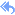 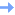 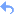 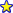 from 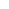 "webmanager@dr-umar-azam.com" <webmanager@dr-umar-azam.com>   hide details  Mar 12   Mar 12   Reply to all Forward Print Add webmanager@dr-umar-azam.com to Contacts list Delete this message Report phishing Show original Message text garbled?to to 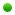 dr.umarazam@gmail.com dr.umarazam@gmail.com dr.umarazam@gmail.com dr.umarazam@gmail.com dr.umarazam@gmail.com date date Mar 12, 2008 9:14 AM Mar 12, 2008 9:14 AM Mar 12, 2008 9:14 AM Mar 12, 2008 9:14 AM Mar 12, 2008 9:14 AM subject subject Survey Form for Practical Islamic Advice Survey Form for Practical Islamic Advice Survey Form for Practical Islamic Advice Survey Form for Practical Islamic Advice Survey Form for Practical Islamic Advice Name: KHASIM SAIDA SHAIK
Age: 38
Gender: 
: TV TECNICIAN
City and Country: MACHERLA,GUNTUR DIS,
Website: saida_mcl@yahoo.com
Marks out of 100: VERY NAICE 
Comments: ASSALAAMU ALAIKUM YOUR WEB IS WELL ALLAH AAPKO KHAIR RAKHEName: KHASIM SAIDA SHAIK
Age: 38
Gender: 
: TV TECNICIAN
City and Country: MACHERLA,GUNTUR DIS,
Website: saida_mcl@yahoo.com
Marks out of 100: VERY NAICE 
Comments: ASSALAAMU ALAIKUM YOUR WEB IS WELL ALLAH AAPKO KHAIR RAKHEName: KHASIM SAIDA SHAIK
Age: 38
Gender: 
: TV TECNICIAN
City and Country: MACHERLA,GUNTUR DIS,
Website: saida_mcl@yahoo.com
Marks out of 100: VERY NAICE 
Comments: ASSALAAMU ALAIKUM YOUR WEB IS WELL ALLAH AAPKO KHAIR RAKHEName: KHASIM SAIDA SHAIK
Age: 38
Gender: 
: TV TECNICIAN
City and Country: MACHERLA,GUNTUR DIS,
Website: saida_mcl@yahoo.com
Marks out of 100: VERY NAICE 
Comments: ASSALAAMU ALAIKUM YOUR WEB IS WELL ALLAH AAPKO KHAIR RAKHEName: KHASIM SAIDA SHAIK
Age: 38
Gender: 
: TV TECNICIAN
City and Country: MACHERLA,GUNTUR DIS,
Website: saida_mcl@yahoo.com
Marks out of 100: VERY NAICE 
Comments: ASSALAAMU ALAIKUM YOUR WEB IS WELL ALLAH AAPKO KHAIR RAKHEName: KHASIM SAIDA SHAIK
Age: 38
Gender: 
: TV TECNICIAN
City and Country: MACHERLA,GUNTUR DIS,
Website: saida_mcl@yahoo.com
Marks out of 100: VERY NAICE 
Comments: ASSALAAMU ALAIKUM YOUR WEB IS WELL ALLAH AAPKO KHAIR RAKHEName: KHASIM SAIDA SHAIK
Age: 38
Gender: 
: TV TECNICIAN
City and Country: MACHERLA,GUNTUR DIS,
Website: saida_mcl@yahoo.com
Marks out of 100: VERY NAICE 
Comments: ASSALAAMU ALAIKUM YOUR WEB IS WELL ALLAH AAPKO KHAIR RAKHEName: KHASIM SAIDA SHAIK
Age: 38
Gender: 
: TV TECNICIAN
City and Country: MACHERLA,GUNTUR DIS,
Website: saida_mcl@yahoo.com
Marks out of 100: VERY NAICE 
Comments: ASSALAAMU ALAIKUM YOUR WEB IS WELL ALLAH AAPKO KHAIR RAKHE Reply to all Forward Print Add webmanager@dr-umar-azam.com to Contacts list Delete this message Report phishing Show original Message text garbled?from "webmanager@dr-umar-azam.com" <webmanager@dr-umar-azam.com>   hide details  Mar 24   Mar 24   Reply to all Forward Print Add webmanager@dr-umar-azam.com to Contacts list Delete this message Report phishing Show original Message text garbled?to to dr.umarazam@gmail.com dr.umarazam@gmail.com dr.umarazam@gmail.com dr.umarazam@gmail.com dr.umarazam@gmail.com date date Mar 24, 2008 9:58 PM Mar 24, 2008 9:58 PM Mar 24, 2008 9:58 PM Mar 24, 2008 9:58 PM Mar 24, 2008 9:58 PM subject subject Survey Form for Practical Islamic Advice Survey Form for Practical Islamic Advice Survey Form for Practical Islamic Advice Survey Form for Practical Islamic Advice Survey Form for Practical Islamic Advice Name: abdul muslim ramadan
Age: 58
Gender: : 
City and Country: ny usa
Website: 
Marks out of 100: 100
Comments: salaam alaikum, dear shiekh, may Allah reward you most richly, it appear's som of the dua's posted have some page cut off' s so the entire words of translations or ending letters are unclear, salaam alaikumName: abdul muslim ramadan
Age: 58
Gender: : 
City and Country: ny usa
Website: 
Marks out of 100: 100
Comments: salaam alaikum, dear shiekh, may Allah reward you most richly, it appear's som of the dua's posted have some page cut off' s so the entire words of translations or ending letters are unclear, salaam alaikumName: abdul muslim ramadan
Age: 58
Gender: : 
City and Country: ny usa
Website: 
Marks out of 100: 100
Comments: salaam alaikum, dear shiekh, may Allah reward you most richly, it appear's som of the dua's posted have some page cut off' s so the entire words of translations or ending letters are unclear, salaam alaikumName: abdul muslim ramadan
Age: 58
Gender: : 
City and Country: ny usa
Website: 
Marks out of 100: 100
Comments: salaam alaikum, dear shiekh, may Allah reward you most richly, it appear's som of the dua's posted have some page cut off' s so the entire words of translations or ending letters are unclear, salaam alaikumName: abdul muslim ramadan
Age: 58
Gender: : 
City and Country: ny usa
Website: 
Marks out of 100: 100
Comments: salaam alaikum, dear shiekh, may Allah reward you most richly, it appear's som of the dua's posted have some page cut off' s so the entire words of translations or ending letters are unclear, salaam alaikumName: abdul muslim ramadan
Age: 58
Gender: : 
City and Country: ny usa
Website: 
Marks out of 100: 100
Comments: salaam alaikum, dear shiekh, may Allah reward you most richly, it appear's som of the dua's posted have some page cut off' s so the entire words of translations or ending letters are unclear, salaam alaikumName: abdul muslim ramadan
Age: 58
Gender: : 
City and Country: ny usa
Website: 
Marks out of 100: 100
Comments: salaam alaikum, dear shiekh, may Allah reward you most richly, it appear's som of the dua's posted have some page cut off' s so the entire words of translations or ending letters are unclear, salaam alaikumName: abdul muslim ramadan
Age: 58
Gender: : 
City and Country: ny usa
Website: 
Marks out of 100: 100
Comments: salaam alaikum, dear shiekh, may Allah reward you most richly, it appear's som of the dua's posted have some page cut off' s so the entire words of translations or ending letters are unclear, salaam alaikum Reply to all Forward Print Add webmanager@dr-umar-azam.com to Contacts list Delete this message Report phishing Show original Message text garbled?from "webmanager@dr-umar-azam.com" <webmanager@dr-umar-azam.com>   hide details  Mar 26   Reply to all Forward Print Add webmanager@dr-umar-azam.com to Contacts list Delete this message Report phishing Show original Message text garbled?to to dr.umarazam@gmail.com dr.umarazam@gmail.com dr.umarazam@gmail.com dr.umarazam@gmail.com date date Mar 26, 2008 1:52 AM Mar 26, 2008 1:52 AM Mar 26, 2008 1:52 AM Mar 26, 2008 1:52 AM subject subject Survey Form for Practical Islamic Advice Survey Form for Practical Islamic Advice Survey Form for Practical Islamic Advice Survey Form for Practical Islamic Advice Name: mpg
Age: 
Gender: Male
School/University/College: 
City and Country: San Francisco CA
Website: www.reficultnias.org
Marks out of 100: no
Comments: No comment on your booklet....just a few comments on the "Great Game" - blogs for your review and amusement - at www.reficultnias.org Sunday March 23rd 2008 - links page 5 Years Ago: Why Was Public So Misinformed on Facts Leading to War? --- http://www.editorandpublisher.com/eandp/news/article_display.jsp?vnu_content_id=1003729354 Must Read - A quote...."NEW YORK Five years ago today, as the U.S invasion of Iraq continued in its early stages, E&P published an article by Ari Berman, then an intern here, that examined the public attitudes on the eve of the war. He probed polls that found, on the most basic point, that roughly 2 out of 3 Americans backed an assault on . -- But the attitudes driving those numbers raised serious issues about a misinformed public and the media's role. He found that a startlingly high percentage falsely believed that Saddam helped plan the 9/11 attacks or Iraqi hijackers were involved that day, and that Iraqi WMD had already been found." And the American public will believe the exact same sort of lies when the  attacks . Stupid, retarded, imbecilic, drooling morons are words that come to mind when reading this article, but they are still totally inadequate to describe most American's complete lack of mental competence regarding issues of foreign policy. You will notice that the phrase "most American's" was used, that's because twenty to thirty percent of this nation's population were, and still are, perfectly aware that these were lies to begin with, they were perfectly aware that 9/11 was arranged by their own government, that Iraq was not responsible for 9/11, that Iraq had no WMD's, and that Saddam did not support al Qaida in any way, shape or form. They also happen to know which side of their bread is buttered on, and like most "true adults" they're not about to endanger their life styles, or inconvenience themselves in any way, for a bunch of Mid-East "rag heads"....or for that matter a bunch of stupid New Yorkers. They are perfectly content to have millions of people suffer agonizing deaths as long as they don't have to see, hear or read about it. Something the "mass-media" in this country has been perfectly well aware of for quite some time. These "Americans" (a.k.a. Neo-Romans) KNOW how to play the "Great Game", know how to practice plausible deniability (even if it's no longer plausible) and know how to keep themselves comfortable -- and comfortably unaware. In the end, it is all that will ever really matter to them. - mpg ========== ========== ========== ========== ========== ========== ========== ==== Fast and Loose With the Facts ---  were lived, from the bottom up." ========== ========== ========== ========== ========== ========== ========== ==== Name: mpg
Age: 
Gender: Male
School/University/College: 
City and Country: San Francisco CA
Website: www.reficultnias.org
Marks out of 100: no
Comments: No comment on your booklet....just a few comments on the "Great Game" - blogs for your review and amusement - at www.reficultnias.org Sunday March 23rd 2008 - links page 5 Years Ago: Why Was Public So Misinformed on Facts Leading to War? --- http://www.editorandpublisher.com/eandp/news/article_display.jsp?vnu_content_id=1003729354 Must Read - A quote...."NEW YORK Five years ago today, as the U.S invasion of Iraq continued in its early stages, E&P published an article by Ari Berman, then an intern here, that examined the public attitudes on the eve of the war. He probed polls that found, on the most basic point, that roughly 2 out of 3 Americans backed an assault on . -- But the attitudes driving those numbers raised serious issues about a misinformed public and the media's role. He found that a startlingly high percentage falsely believed that Saddam helped plan the 9/11 attacks or Iraqi hijackers were involved that day, and that Iraqi WMD had already been found." And the American public will believe the exact same sort of lies when the  attacks . Stupid, retarded, imbecilic, drooling morons are words that come to mind when reading this article, but they are still totally inadequate to describe most American's complete lack of mental competence regarding issues of foreign policy. You will notice that the phrase "most American's" was used, that's because twenty to thirty percent of this nation's population were, and still are, perfectly aware that these were lies to begin with, they were perfectly aware that 9/11 was arranged by their own government, that Iraq was not responsible for 9/11, that Iraq had no WMD's, and that Saddam did not support al Qaida in any way, shape or form. They also happen to know which side of their bread is buttered on, and like most "true adults" they're not about to endanger their life styles, or inconvenience themselves in any way, for a bunch of Mid-East "rag heads"....or for that matter a bunch of stupid New Yorkers. They are perfectly content to have millions of people suffer agonizing deaths as long as they don't have to see, hear or read about it. Something the "mass-media" in this country has been perfectly well aware of for quite some time. These "Americans" (a.k.a. Neo-Romans) KNOW how to play the "Great Game", know how to practice plausible deniability (even if it's no longer plausible) and know how to keep themselves comfortable -- and comfortably unaware. In the end, it is all that will ever really matter to them. - mpg ========== ========== ========== ========== ========== ========== ========== ==== Fast and Loose With the Facts ---  were lived, from the bottom up." ========== ========== ========== ========== ========== ========== ========== ==== Name: mpg
Age: 
Gender: Male
School/University/College: 
City and Country: San Francisco CA
Website: www.reficultnias.org
Marks out of 100: no
Comments: No comment on your booklet....just a few comments on the "Great Game" - blogs for your review and amusement - at www.reficultnias.org Sunday March 23rd 2008 - links page 5 Years Ago: Why Was Public So Misinformed on Facts Leading to War? --- http://www.editorandpublisher.com/eandp/news/article_display.jsp?vnu_content_id=1003729354 Must Read - A quote...."NEW YORK Five years ago today, as the U.S invasion of Iraq continued in its early stages, E&P published an article by Ari Berman, then an intern here, that examined the public attitudes on the eve of the war. He probed polls that found, on the most basic point, that roughly 2 out of 3 Americans backed an assault on . -- But the attitudes driving those numbers raised serious issues about a misinformed public and the media's role. He found that a startlingly high percentage falsely believed that Saddam helped plan the 9/11 attacks or Iraqi hijackers were involved that day, and that Iraqi WMD had already been found." And the American public will believe the exact same sort of lies when the  attacks . Stupid, retarded, imbecilic, drooling morons are words that come to mind when reading this article, but they are still totally inadequate to describe most American's complete lack of mental competence regarding issues of foreign policy. You will notice that the phrase "most American's" was used, that's because twenty to thirty percent of this nation's population were, and still are, perfectly aware that these were lies to begin with, they were perfectly aware that 9/11 was arranged by their own government, that Iraq was not responsible for 9/11, that Iraq had no WMD's, and that Saddam did not support al Qaida in any way, shape or form. They also happen to know which side of their bread is buttered on, and like most "true adults" they're not about to endanger their life styles, or inconvenience themselves in any way, for a bunch of Mid-East "rag heads"....or for that matter a bunch of stupid New Yorkers. They are perfectly content to have millions of people suffer agonizing deaths as long as they don't have to see, hear or read about it. Something the "mass-media" in this country has been perfectly well aware of for quite some time. These "Americans" (a.k.a. Neo-Romans) KNOW how to play the "Great Game", know how to practice plausible deniability (even if it's no longer plausible) and know how to keep themselves comfortable -- and comfortably unaware. In the end, it is all that will ever really matter to them. - mpg ========== ========== ========== ========== ========== ========== ========== ==== Fast and Loose With the Facts ---  were lived, from the bottom up." ========== ========== ========== ========== ========== ========== ========== ==== Name: mpg
Age: 
Gender: Male
School/University/College: 
City and Country: San Francisco CA
Website: www.reficultnias.org
Marks out of 100: no
Comments: No comment on your booklet....just a few comments on the "Great Game" - blogs for your review and amusement - at www.reficultnias.org Sunday March 23rd 2008 - links page 5 Years Ago: Why Was Public So Misinformed on Facts Leading to War? --- http://www.editorandpublisher.com/eandp/news/article_display.jsp?vnu_content_id=1003729354 Must Read - A quote...."NEW YORK Five years ago today, as the U.S invasion of Iraq continued in its early stages, E&P published an article by Ari Berman, then an intern here, that examined the public attitudes on the eve of the war. He probed polls that found, on the most basic point, that roughly 2 out of 3 Americans backed an assault on . -- But the attitudes driving those numbers raised serious issues about a misinformed public and the media's role. He found that a startlingly high percentage falsely believed that Saddam helped plan the 9/11 attacks or Iraqi hijackers were involved that day, and that Iraqi WMD had already been found." And the American public will believe the exact same sort of lies when the  attacks . Stupid, retarded, imbecilic, drooling morons are words that come to mind when reading this article, but they are still totally inadequate to describe most American's complete lack of mental competence regarding issues of foreign policy. You will notice that the phrase "most American's" was used, that's because twenty to thirty percent of this nation's population were, and still are, perfectly aware that these were lies to begin with, they were perfectly aware that 9/11 was arranged by their own government, that Iraq was not responsible for 9/11, that Iraq had no WMD's, and that Saddam did not support al Qaida in any way, shape or form. They also happen to know which side of their bread is buttered on, and like most "true adults" they're not about to endanger their life styles, or inconvenience themselves in any way, for a bunch of Mid-East "rag heads"....or for that matter a bunch of stupid New Yorkers. They are perfectly content to have millions of people suffer agonizing deaths as long as they don't have to see, hear or read about it. Something the "mass-media" in this country has been perfectly well aware of for quite some time. These "Americans" (a.k.a. Neo-Romans) KNOW how to play the "Great Game", know how to practice plausible deniability (even if it's no longer plausible) and know how to keep themselves comfortable -- and comfortably unaware. In the end, it is all that will ever really matter to them. - mpg ========== ========== ========== ========== ========== ========== ========== ==== Fast and Loose With the Facts ---  were lived, from the bottom up." ========== ========== ========== ========== ========== ========== ========== ==== Name: mpg
Age: 
Gender: Male
School/University/College: 
City and Country: San Francisco CA
Website: www.reficultnias.org
Marks out of 100: no
Comments: No comment on your booklet....just a few comments on the "Great Game" - blogs for your review and amusement - at www.reficultnias.org Sunday March 23rd 2008 - links page 5 Years Ago: Why Was Public So Misinformed on Facts Leading to War? --- http://www.editorandpublisher.com/eandp/news/article_display.jsp?vnu_content_id=1003729354 Must Read - A quote...."NEW YORK Five years ago today, as the U.S invasion of Iraq continued in its early stages, E&P published an article by Ari Berman, then an intern here, that examined the public attitudes on the eve of the war. He probed polls that found, on the most basic point, that roughly 2 out of 3 Americans backed an assault on . -- But the attitudes driving those numbers raised serious issues about a misinformed public and the media's role. He found that a startlingly high percentage falsely believed that Saddam helped plan the 9/11 attacks or Iraqi hijackers were involved that day, and that Iraqi WMD had already been found." And the American public will believe the exact same sort of lies when the  attacks . Stupid, retarded, imbecilic, drooling morons are words that come to mind when reading this article, but they are still totally inadequate to describe most American's complete lack of mental competence regarding issues of foreign policy. You will notice that the phrase "most American's" was used, that's because twenty to thirty percent of this nation's population were, and still are, perfectly aware that these were lies to begin with, they were perfectly aware that 9/11 was arranged by their own government, that Iraq was not responsible for 9/11, that Iraq had no WMD's, and that Saddam did not support al Qaida in any way, shape or form. They also happen to know which side of their bread is buttered on, and like most "true adults" they're not about to endanger their life styles, or inconvenience themselves in any way, for a bunch of Mid-East "rag heads"....or for that matter a bunch of stupid New Yorkers. They are perfectly content to have millions of people suffer agonizing deaths as long as they don't have to see, hear or read about it. Something the "mass-media" in this country has been perfectly well aware of for quite some time. These "Americans" (a.k.a. Neo-Romans) KNOW how to play the "Great Game", know how to practice plausible deniability (even if it's no longer plausible) and know how to keep themselves comfortable -- and comfortably unaware. In the end, it is all that will ever really matter to them. - mpg ========== ========== ========== ========== ========== ========== ========== ==== Fast and Loose With the Facts ---  were lived, from the bottom up." ========== ========== ========== ========== ========== ========== ========== ==== Name: mpg
Age: 
Gender: Male
School/University/College: 
City and Country: San Francisco CA
Website: www.reficultnias.org
Marks out of 100: no
Comments: No comment on your booklet....just a few comments on the "Great Game" - blogs for your review and amusement - at www.reficultnias.org Sunday March 23rd 2008 - links page 5 Years Ago: Why Was Public So Misinformed on Facts Leading to War? --- http://www.editorandpublisher.com/eandp/news/article_display.jsp?vnu_content_id=1003729354 Must Read - A quote...."NEW YORK Five years ago today, as the U.S invasion of Iraq continued in its early stages, E&P published an article by Ari Berman, then an intern here, that examined the public attitudes on the eve of the war. He probed polls that found, on the most basic point, that roughly 2 out of 3 Americans backed an assault on . -- But the attitudes driving those numbers raised serious issues about a misinformed public and the media's role. He found that a startlingly high percentage falsely believed that Saddam helped plan the 9/11 attacks or Iraqi hijackers were involved that day, and that Iraqi WMD had already been found." And the American public will believe the exact same sort of lies when the  attacks . Stupid, retarded, imbecilic, drooling morons are words that come to mind when reading this article, but they are still totally inadequate to describe most American's complete lack of mental competence regarding issues of foreign policy. You will notice that the phrase "most American's" was used, that's because twenty to thirty percent of this nation's population were, and still are, perfectly aware that these were lies to begin with, they were perfectly aware that 9/11 was arranged by their own government, that Iraq was not responsible for 9/11, that Iraq had no WMD's, and that Saddam did not support al Qaida in any way, shape or form. They also happen to know which side of their bread is buttered on, and like most "true adults" they're not about to endanger their life styles, or inconvenience themselves in any way, for a bunch of Mid-East "rag heads"....or for that matter a bunch of stupid New Yorkers. They are perfectly content to have millions of people suffer agonizing deaths as long as they don't have to see, hear or read about it. Something the "mass-media" in this country has been perfectly well aware of for quite some time. These "Americans" (a.k.a. Neo-Romans) KNOW how to play the "Great Game", know how to practice plausible deniability (even if it's no longer plausible) and know how to keep themselves comfortable -- and comfortably unaware. In the end, it is all that will ever really matter to them. - mpg ========== ========== ========== ========== ========== ========== ========== ==== Fast and Loose With the Facts ---  were lived, from the bottom up." ========== ========== ========== ========== ========== ========== ========== ==== Name: mpg
Age: 
Gender: Male
School/University/College: 
City and Country: San Francisco CA
Website: www.reficultnias.org
Marks out of 100: no
Comments: No comment on your booklet....just a few comments on the "Great Game" - blogs for your review and amusement - at www.reficultnias.org Sunday March 23rd 2008 - links page 5 Years Ago: Why Was Public So Misinformed on Facts Leading to War? --- http://www.editorandpublisher.com/eandp/news/article_display.jsp?vnu_content_id=1003729354 Must Read - A quote...."NEW YORK Five years ago today, as the U.S invasion of Iraq continued in its early stages, E&P published an article by Ari Berman, then an intern here, that examined the public attitudes on the eve of the war. He probed polls that found, on the most basic point, that roughly 2 out of 3 Americans backed an assault on . -- But the attitudes driving those numbers raised serious issues about a misinformed public and the media's role. He found that a startlingly high percentage falsely believed that Saddam helped plan the 9/11 attacks or Iraqi hijackers were involved that day, and that Iraqi WMD had already been found." And the American public will believe the exact same sort of lies when the  attacks . Stupid, retarded, imbecilic, drooling morons are words that come to mind when reading this article, but they are still totally inadequate to describe most American's complete lack of mental competence regarding issues of foreign policy. You will notice that the phrase "most American's" was used, that's because twenty to thirty percent of this nation's population were, and still are, perfectly aware that these were lies to begin with, they were perfectly aware that 9/11 was arranged by their own government, that Iraq was not responsible for 9/11, that Iraq had no WMD's, and that Saddam did not support al Qaida in any way, shape or form. They also happen to know which side of their bread is buttered on, and like most "true adults" they're not about to endanger their life styles, or inconvenience themselves in any way, for a bunch of Mid-East "rag heads"....or for that matter a bunch of stupid New Yorkers. They are perfectly content to have millions of people suffer agonizing deaths as long as they don't have to see, hear or read about it. Something the "mass-media" in this country has been perfectly well aware of for quite some time. These "Americans" (a.k.a. Neo-Romans) KNOW how to play the "Great Game", know how to practice plausible deniability (even if it's no longer plausible) and know how to keep themselves comfortable -- and comfortably unaware. In the end, it is all that will ever really matter to them. - mpg ========== ========== ========== ========== ========== ========== ========== ==== Fast and Loose With the Facts ---  were lived, from the bottom up." ========== ========== ========== ========== ========== ========== ========== ==== Name: mpg
Age: 
Gender: Male
School/University/College: 
City and Country: San Francisco CA
Website: www.reficultnias.org
Marks out of 100: no
Comments: No comment on your booklet....just a few comments on the "Great Game" - blogs for your review and amusement - at www.reficultnias.org Sunday March 23rd 2008 - links page 5 Years Ago: Why Was Public So Misinformed on Facts Leading to War? --- http://www.editorandpublisher.com/eandp/news/article_display.jsp?vnu_content_id=1003729354 Must Read - A quote...."NEW YORK Five years ago today, as the U.S invasion of Iraq continued in its early stages, E&P published an article by Ari Berman, then an intern here, that examined the public attitudes on the eve of the war. He probed polls that found, on the most basic point, that roughly 2 out of 3 Americans backed an assault on . -- But the attitudes driving those numbers raised serious issues about a misinformed public and the media's role. He found that a startlingly high percentage falsely believed that Saddam helped plan the 9/11 attacks or Iraqi hijackers were involved that day, and that Iraqi WMD had already been found." And the American public will believe the exact same sort of lies when the  attacks . Stupid, retarded, imbecilic, drooling morons are words that come to mind when reading this article, but they are still totally inadequate to describe most American's complete lack of mental competence regarding issues of foreign policy. You will notice that the phrase "most American's" was used, that's because twenty to thirty percent of this nation's population were, and still are, perfectly aware that these were lies to begin with, they were perfectly aware that 9/11 was arranged by their own government, that Iraq was not responsible for 9/11, that Iraq had no WMD's, and that Saddam did not support al Qaida in any way, shape or form. They also happen to know which side of their bread is buttered on, and like most "true adults" they're not about to endanger their life styles, or inconvenience themselves in any way, for a bunch of Mid-East "rag heads"....or for that matter a bunch of stupid New Yorkers. They are perfectly content to have millions of people suffer agonizing deaths as long as they don't have to see, hear or read about it. Something the "mass-media" in this country has been perfectly well aware of for quite some time. These "Americans" (a.k.a. Neo-Romans) KNOW how to play the "Great Game", know how to practice plausible deniability (even if it's no longer plausible) and know how to keep themselves comfortable -- and comfortably unaware. In the end, it is all that will ever really matter to them. - mpg ========== ========== ========== ========== ========== ========== ========== ==== Fast and Loose With the Facts ---  were lived, from the bottom up." ========== ========== ========== ========== ========== ========== ========== ====  Reply to all Forward Print Add webmanager@dr-umar-azam.com to Contacts list Delete this message Report phishing Show original Message text garbled?from "webmanager@dr-umar-azam.com" <webmanager@dr-umar-azam.com>   hide details  Apr 14   Apr 14   Reply to all Forward Print Add webmanager@dr-umar-azam.com to Contacts list Delete this message Report phishing Show original Message text garbled?to to dr.umarazam@gmail.com dr.umarazam@gmail.com dr.umarazam@gmail.com dr.umarazam@gmail.com dr.umarazam@gmail.com date date Apr 14, 2008 9:15 AM Apr 14, 2008 9:15 AM Apr 14, 2008 9:15 AM Apr 14, 2008 9:15 AM Apr 14, 2008 9:15 AM subject subject Survey Form for Practical Islamic Advice Survey Form for Practical Islamic Advice Survey Form for Practical Islamic Advice Survey Form for Practical Islamic Advice Survey Form for Practical Islamic Advice Name: Muhammed Bashiru Ismaila
Age: 59 Years
Gender: 
: 
 and Country: 
Website: 
Marks out of 100: 98%
Comments: The book is very useful and should be recommended for use in colleges for Muslim Children.Name: Muhammed Bashiru Ismaila
Age: 59 Years
Gender: 
: 
 and Country: 
Website: 
Marks out of 100: 98%
Comments: The book is very useful and should be recommended for use in colleges for Muslim Children.Name: Muhammed Bashiru Ismaila
Age: 59 Years
Gender: 
: 
 and Country: 
Website: 
Marks out of 100: 98%
Comments: The book is very useful and should be recommended for use in colleges for Muslim Children.Name: Muhammed Bashiru Ismaila
Age: 59 Years
Gender: 
: 
 and Country: 
Website: 
Marks out of 100: 98%
Comments: The book is very useful and should be recommended for use in colleges for Muslim Children.Name: Muhammed Bashiru Ismaila
Age: 59 Years
Gender: 
: 
 and Country: 
Website: 
Marks out of 100: 98%
Comments: The book is very useful and should be recommended for use in colleges for Muslim Children.Name: Muhammed Bashiru Ismaila
Age: 59 Years
Gender: 
: 
 and Country: 
Website: 
Marks out of 100: 98%
Comments: The book is very useful and should be recommended for use in colleges for Muslim Children.Name: Muhammed Bashiru Ismaila
Age: 59 Years
Gender: 
: 
 and Country: 
Website: 
Marks out of 100: 98%
Comments: The book is very useful and should be recommended for use in colleges for Muslim Children.Name: Muhammed Bashiru Ismaila
Age: 59 Years
Gender: 
: 
 and Country: 
Website: 
Marks out of 100: 98%
Comments: The book is very useful and should be recommended for use in colleges for Muslim Children. Reply to all Forward Print Add webmanager@dr-umar-azam.com to Contacts list Delete this message Report phishing Show original Message text garbled?from "webmanager@dr-umar-azam.com" <webmanager@dr-umar-azam.com>   hide details  Apr 17   Apr 17   Reply to all Forward Print Add webmanager@dr-umar-azam.com to Contacts list Delete this message Report phishing Show original Message text garbled?to to dr.umarazam@gmail.com dr.umarazam@gmail.com dr.umarazam@gmail.com dr.umarazam@gmail.com dr.umarazam@gmail.com date date Apr 17, 2008 10:46 PM Apr 17, 2008 10:46 PM Apr 17, 2008 10:46 PM Apr 17, 2008 10:46 PM Apr 17, 2008 10:46 PM subject subject Survey Form for Practical Islamic Advice Survey Form for Practical Islamic Advice Survey Form for Practical Islamic Advice Survey Form for Practical Islamic Advice Survey Form for Practical Islamic Advice Name: Yasmeen
Age: 21
Gender: 
: 
City and Country: 
Website: 
Marks out of 100: 100
Comments: this is the best booklet i have read so far. great work!Name: Yasmeen
Age: 21
Gender: 
: 
City and Country: 
Website: 
Marks out of 100: 100
Comments: this is the best booklet i have read so far. great work!Name: Yasmeen
Age: 21
Gender: 
: 
City and Country: 
Website: 
Marks out of 100: 100
Comments: this is the best booklet i have read so far. great work!Name: Yasmeen
Age: 21
Gender: 
: 
City and Country: 
Website: 
Marks out of 100: 100
Comments: this is the best booklet i have read so far. great work!Name: Yasmeen
Age: 21
Gender: 
: 
City and Country: 
Website: 
Marks out of 100: 100
Comments: this is the best booklet i have read so far. great work!Name: Yasmeen
Age: 21
Gender: 
: 
City and Country: 
Website: 
Marks out of 100: 100
Comments: this is the best booklet i have read so far. great work!Name: Yasmeen
Age: 21
Gender: 
: 
City and Country: 
Website: 
Marks out of 100: 100
Comments: this is the best booklet i have read so far. great work!Name: Yasmeen
Age: 21
Gender: 
: 
City and Country: 
Website: 
Marks out of 100: 100
Comments: this is the best booklet i have read so far. great work! Reply to all Forward Print Add webmanager@dr-umar-azam.com to Contacts list Delete this message Report phishing Show original Message text garbled?from "webmanager@dr-umar-azam.com" <webmanager@dr-umar-azam.com>   hide details  Apr 29   Apr 29   Reply to all Forward Print Add webmanager@dr-umar-azam.com to Contacts list Delete this message Report phishing Show original Message text garbled?to to dr.umarazam@gmail.com dr.umarazam@gmail.com dr.umarazam@gmail.com dr.umarazam@gmail.com dr.umarazam@gmail.com date date Apr 29, 2008 9:39 PM Apr 29, 2008 9:39 PM Apr 29, 2008 9:39 PM Apr 29, 2008 9:39 PM Apr 29, 2008 9:39 PM subject subject Survey Form for Practical Islamic Advice Survey Form for Practical Islamic Advice Survey Form for Practical Islamic Advice Survey Form for Practical Islamic Advice Survey Form for Practical Islamic Advice Name: md sadaf 
Age: 18
Gender: 
: palomar  
 and Country: ,ca,usa 
Website: n/a
Marks out of 100: 98
Comments: It is a really good book. i have been looking for such information since 1 yr now. i feel relieved.shukriyah!!Name: md sadaf 
Age: 18
Gender: 
: palomar  
 and Country: ,ca,usa 
Website: n/a
Marks out of 100: 98
Comments: It is a really good book. i have been looking for such information since 1 yr now. i feel relieved.shukriyah!!Name: md sadaf 
Age: 18
Gender: 
: palomar  
 and Country: ,ca,usa 
Website: n/a
Marks out of 100: 98
Comments: It is a really good book. i have been looking for such information since 1 yr now. i feel relieved.shukriyah!!Name: md sadaf 
Age: 18
Gender: 
: palomar  
 and Country: ,ca,usa 
Website: n/a
Marks out of 100: 98
Comments: It is a really good book. i have been looking for such information since 1 yr now. i feel relieved.shukriyah!!Name: md sadaf 
Age: 18
Gender: 
: palomar  
 and Country: ,ca,usa 
Website: n/a
Marks out of 100: 98
Comments: It is a really good book. i have been looking for such information since 1 yr now. i feel relieved.shukriyah!!Name: md sadaf 
Age: 18
Gender: 
: palomar  
 and Country: ,ca,usa 
Website: n/a
Marks out of 100: 98
Comments: It is a really good book. i have been looking for such information since 1 yr now. i feel relieved.shukriyah!!Name: md sadaf 
Age: 18
Gender: 
: palomar  
 and Country: ,ca,usa 
Website: n/a
Marks out of 100: 98
Comments: It is a really good book. i have been looking for such information since 1 yr now. i feel relieved.shukriyah!!Name: md sadaf 
Age: 18
Gender: 
: palomar  
 and Country: ,ca,usa 
Website: n/a
Marks out of 100: 98
Comments: It is a really good book. i have been looking for such information since 1 yr now. i feel relieved.shukriyah!! Reply to all Forward Print Add webmanager@dr-umar-azam.com to Contacts list Delete this message Report phishing Show original Message text garbled?from "webmanager@dr-umar-azam.com" <webmanager@dr-umar-azam.com>   hide details  May 5   May 5   Reply to all Forward Print Add webmanager@dr-umar-azam.com to Contacts list Delete this message Report phishing Show original Message text garbled?to to dr.umarazam@gmail.com dr.umarazam@gmail.com dr.umarazam@gmail.com dr.umarazam@gmail.com dr.umarazam@gmail.com date date May 5, 2008 10:43 PM May 5, 2008 10:43 PM May 5, 2008 10:43 PM May 5, 2008 10:43 PM May 5, 2008 10:43 PM subject subject Survey Form for Practical Islamic Advice Survey Form for Practical Islamic Advice Survey Form for Practical Islamic Advice Survey Form for Practical Islamic Advice Survey Form for Practical Islamic Advice Name: Baba Aliyu Umar
Age: 41
Gender: 
: FCVMLT, 
 and Country: 
Website: 
Marks out of 100: 90
Comments: I sincerely encourage you to continue with this good work. May Allah guide you and make it easy for you. Above all, may Allah accept it from you as an act of Ibadah.Name: Baba Aliyu Umar
Age: 41
Gender: 
: FCVMLT, 
 and Country: 
Website: 
Marks out of 100: 90
Comments: I sincerely encourage you to continue with this good work. May Allah guide you and make it easy for you. Above all, may Allah accept it from you as an act of Ibadah.Name: Baba Aliyu Umar
Age: 41
Gender: 
: FCVMLT, 
 and Country: 
Website: 
Marks out of 100: 90
Comments: I sincerely encourage you to continue with this good work. May Allah guide you and make it easy for you. Above all, may Allah accept it from you as an act of Ibadah.Name: Baba Aliyu Umar
Age: 41
Gender: 
: FCVMLT, 
 and Country: 
Website: 
Marks out of 100: 90
Comments: I sincerely encourage you to continue with this good work. May Allah guide you and make it easy for you. Above all, may Allah accept it from you as an act of Ibadah.Name: Baba Aliyu Umar
Age: 41
Gender: 
: FCVMLT, 
 and Country: 
Website: 
Marks out of 100: 90
Comments: I sincerely encourage you to continue with this good work. May Allah guide you and make it easy for you. Above all, may Allah accept it from you as an act of Ibadah.Name: Baba Aliyu Umar
Age: 41
Gender: 
: FCVMLT, 
 and Country: 
Website: 
Marks out of 100: 90
Comments: I sincerely encourage you to continue with this good work. May Allah guide you and make it easy for you. Above all, may Allah accept it from you as an act of Ibadah.Name: Baba Aliyu Umar
Age: 41
Gender: 
: FCVMLT, 
 and Country: 
Website: 
Marks out of 100: 90
Comments: I sincerely encourage you to continue with this good work. May Allah guide you and make it easy for you. Above all, may Allah accept it from you as an act of Ibadah.Name: Baba Aliyu Umar
Age: 41
Gender: 
: FCVMLT, 
 and Country: 
Website: 
Marks out of 100: 90
Comments: I sincerely encourage you to continue with this good work. May Allah guide you and make it easy for you. Above all, may Allah accept it from you as an act of Ibadah. Reply to all Forward Print Add webmanager@dr-umar-azam.com to Contacts list Delete this message Report phishing Show original Message text garbled?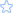 from "webmanager@dr-umar-azam.com" <webmanager@dr-umar-azam.com>  "webmanager@dr-umar-azam.com" <webmanager@dr-umar-azam.com>  "webmanager@dr-umar-azam.com" <webmanager@dr-umar-azam.com>   hide details  hide details  May 23   May 23   May 23   May 23   Reply to all Forward Print Add webmanager@dr-umar-azam.com to Contacts list Delete this message Report phishing Show original Message text garbled?to to dr.umarazam@gmail.com dr.umarazam@gmail.com dr.umarazam@gmail.com dr.umarazam@gmail.com dr.umarazam@gmail.com dr.umarazam@gmail.com dr.umarazam@gmail.com dr.umarazam@gmail.com dr.umarazam@gmail.com dr.umarazam@gmail.com date date May 23, 2008 2:23 PM May 23, 2008 2:23 PM May 23, 2008 2:23 PM May 23, 2008 2:23 PM May 23, 2008 2:23 PM May 23, 2008 2:23 PM May 23, 2008 2:23 PM May 23, 2008 2:23 PM May 23, 2008 2:23 PM May 23, 2008 2:23 PM subject subject Survey Form for Practical Islamic Advice Survey Form for Practical Islamic Advice Survey Form for Practical Islamic Advice Survey Form for Practical Islamic Advice Survey Form for Practical Islamic Advice Survey Form for Practical Islamic Advice Survey Form for Practical Islamic Advice Survey Form for Practical Islamic Advice Survey Form for Practical Islamic Advice Survey Form for Practical Islamic Advice Name: Aisha Abdulhamid
Age: 32
Gender: 
:  and Country: Nigeria
Website: aishathamid@yahoo.com
Marks out of 100: 98
Comments: It draws the Islamic teachings and the voices of experts, in a nutshel, the booklet present the route to happiness, a treasure chest of reminders and lessons. Keep it up & CONGRATULATIONS.Name: Aisha Abdulhamid
Age: 32
Gender: 
:  and Country: Nigeria
Website: aishathamid@yahoo.com
Marks out of 100: 98
Comments: It draws the Islamic teachings and the voices of experts, in a nutshel, the booklet present the route to happiness, a treasure chest of reminders and lessons. Keep it up & CONGRATULATIONS.Name: Aisha Abdulhamid
Age: 32
Gender: 
:  and Country: Nigeria
Website: aishathamid@yahoo.com
Marks out of 100: 98
Comments: It draws the Islamic teachings and the voices of experts, in a nutshel, the booklet present the route to happiness, a treasure chest of reminders and lessons. Keep it up & CONGRATULATIONS.Name: Aisha Abdulhamid
Age: 32
Gender: 
:  and Country: Nigeria
Website: aishathamid@yahoo.com
Marks out of 100: 98
Comments: It draws the Islamic teachings and the voices of experts, in a nutshel, the booklet present the route to happiness, a treasure chest of reminders and lessons. Keep it up & CONGRATULATIONS.Name: Aisha Abdulhamid
Age: 32
Gender: 
:  and Country: Nigeria
Website: aishathamid@yahoo.com
Marks out of 100: 98
Comments: It draws the Islamic teachings and the voices of experts, in a nutshel, the booklet present the route to happiness, a treasure chest of reminders and lessons. Keep it up & CONGRATULATIONS.Name: Aisha Abdulhamid
Age: 32
Gender: 
:  and Country: Nigeria
Website: aishathamid@yahoo.com
Marks out of 100: 98
Comments: It draws the Islamic teachings and the voices of experts, in a nutshel, the booklet present the route to happiness, a treasure chest of reminders and lessons. Keep it up & CONGRATULATIONS.Name: Aisha Abdulhamid
Age: 32
Gender: 
:  and Country: Nigeria
Website: aishathamid@yahoo.com
Marks out of 100: 98
Comments: It draws the Islamic teachings and the voices of experts, in a nutshel, the booklet present the route to happiness, a treasure chest of reminders and lessons. Keep it up & CONGRATULATIONS.Name: Aisha Abdulhamid
Age: 32
Gender: 
:  and Country: Nigeria
Website: aishathamid@yahoo.com
Marks out of 100: 98
Comments: It draws the Islamic teachings and the voices of experts, in a nutshel, the booklet present the route to happiness, a treasure chest of reminders and lessons. Keep it up & CONGRATULATIONS.Name: Aisha Abdulhamid
Age: 32
Gender: 
:  and Country: Nigeria
Website: aishathamid@yahoo.com
Marks out of 100: 98
Comments: It draws the Islamic teachings and the voices of experts, in a nutshel, the booklet present the route to happiness, a treasure chest of reminders and lessons. Keep it up & CONGRATULATIONS.Name: Aisha Abdulhamid
Age: 32
Gender: 
:  and Country: Nigeria
Website: aishathamid@yahoo.com
Marks out of 100: 98
Comments: It draws the Islamic teachings and the voices of experts, in a nutshel, the booklet present the route to happiness, a treasure chest of reminders and lessons. Keep it up & CONGRATULATIONS.Name: Aisha Abdulhamid
Age: 32
Gender: 
:  and Country: Nigeria
Website: aishathamid@yahoo.com
Marks out of 100: 98
Comments: It draws the Islamic teachings and the voices of experts, in a nutshel, the booklet present the route to happiness, a treasure chest of reminders and lessons. Keep it up & CONGRATULATIONS.Name: Aisha Abdulhamid
Age: 32
Gender: 
:  and Country: Nigeria
Website: aishathamid@yahoo.com
Marks out of 100: 98
Comments: It draws the Islamic teachings and the voices of experts, in a nutshel, the booklet present the route to happiness, a treasure chest of reminders and lessons. Keep it up & CONGRATULATIONS.Name: Aisha Abdulhamid
Age: 32
Gender: 
:  and Country: Nigeria
Website: aishathamid@yahoo.com
Marks out of 100: 98
Comments: It draws the Islamic teachings and the voices of experts, in a nutshel, the booklet present the route to happiness, a treasure chest of reminders and lessons. Keep it up & CONGRATULATIONS."webmanager@dr-umar-azam.com"  "webmanager@dr-umar-azam.com"  "webmanager@dr-umar-azam.com"  "webmanager@dr-umar-azam.com"  "webmanager@dr-umar-azam.com"  show detailsshow detailsshow details May 23  May 23 Name: Asma
Age: 21
Gender: Female
School/University/College: JNTU
City and Country: India, Hyderabad
Website: 
Marks out of 100: 
Comments: I have read the copy of Practical Islamic Advice on your site and I have found it very useful and very encouraging , this would really help in influencing people to stay away from sins and strive for Allah's pleasure, Jazakallahukhair for putting up this book on your site. I have found some mistake in point 81." to read horoscopes is allowed " is written instead of 'not' allowed. and also the print is too small to view clearly May Allah bless you for your effort. Jazakallah againName: Asma
Age: 21
Gender: Female
School/University/College: JNTU
City and Country: India, Hyderabad
Website: 
Marks out of 100: 
Comments: I have read the copy of Practical Islamic Advice on your site and I have found it very useful and very encouraging , this would really help in influencing people to stay away from sins and strive for Allah's pleasure, Jazakallahukhair for putting up this book on your site. I have found some mistake in point 81." to read horoscopes is allowed " is written instead of 'not' allowed. and also the print is too small to view clearly May Allah bless you for your effort. Jazakallah againName: Asma
Age: 21
Gender: Female
School/University/College: JNTU
City and Country: India, Hyderabad
Website: 
Marks out of 100: 
Comments: I have read the copy of Practical Islamic Advice on your site and I have found it very useful and very encouraging , this would really help in influencing people to stay away from sins and strive for Allah's pleasure, Jazakallahukhair for putting up this book on your site. I have found some mistake in point 81." to read horoscopes is allowed " is written instead of 'not' allowed. and also the print is too small to view clearly May Allah bless you for your effort. Jazakallah againName: Asma
Age: 21
Gender: Female
School/University/College: JNTU
City and Country: India, Hyderabad
Website: 
Marks out of 100: 
Comments: I have read the copy of Practical Islamic Advice on your site and I have found it very useful and very encouraging , this would really help in influencing people to stay away from sins and strive for Allah's pleasure, Jazakallahukhair for putting up this book on your site. I have found some mistake in point 81." to read horoscopes is allowed " is written instead of 'not' allowed. and also the print is too small to view clearly May Allah bless you for your effort. Jazakallah againName: Asma
Age: 21
Gender: Female
School/University/College: JNTU
City and Country: India, Hyderabad
Website: 
Marks out of 100: 
Comments: I have read the copy of Practical Islamic Advice on your site and I have found it very useful and very encouraging , this would really help in influencing people to stay away from sins and strive for Allah's pleasure, Jazakallahukhair for putting up this book on your site. I have found some mistake in point 81." to read horoscopes is allowed " is written instead of 'not' allowed. and also the print is too small to view clearly May Allah bless you for your effort. Jazakallah againName: Asma
Age: 21
Gender: Female
School/University/College: JNTU
City and Country: India, Hyderabad
Website: 
Marks out of 100: 
Comments: I have read the copy of Practical Islamic Advice on your site and I have found it very useful and very encouraging , this would really help in influencing people to stay away from sins and strive for Allah's pleasure, Jazakallahukhair for putting up this book on your site. I have found some mistake in point 81." to read horoscopes is allowed " is written instead of 'not' allowed. and also the print is too small to view clearly May Allah bless you for your effort. Jazakallah againName: Asma
Age: 21
Gender: Female
School/University/College: JNTU
City and Country: India, Hyderabad
Website: 
Marks out of 100: 
Comments: I have read the copy of Practical Islamic Advice on your site and I have found it very useful and very encouraging , this would really help in influencing people to stay away from sins and strive for Allah's pleasure, Jazakallahukhair for putting up this book on your site. I have found some mistake in point 81." to read horoscopes is allowed " is written instead of 'not' allowed. and also the print is too small to view clearly May Allah bless you for your effort. Jazakallah againName: Asma
Age: 21
Gender: Female
School/University/College: JNTU
City and Country: India, Hyderabad
Website: 
Marks out of 100: 
Comments: I have read the copy of Practical Islamic Advice on your site and I have found it very useful and very encouraging , this would really help in influencing people to stay away from sins and strive for Allah's pleasure, Jazakallahukhair for putting up this book on your site. I have found some mistake in point 81." to read horoscopes is allowed " is written instead of 'not' allowed. and also the print is too small to view clearly May Allah bless you for your effort. Jazakallah againName: Asma
Age: 21
Gender: Female
School/University/College: JNTU
City and Country: India, Hyderabad
Website: 
Marks out of 100: 
Comments: I have read the copy of Practical Islamic Advice on your site and I have found it very useful and very encouraging , this would really help in influencing people to stay away from sins and strive for Allah's pleasure, Jazakallahukhair for putting up this book on your site. I have found some mistake in point 81." to read horoscopes is allowed " is written instead of 'not' allowed. and also the print is too small to view clearly May Allah bless you for your effort. Jazakallah againName: Asma
Age: 21
Gender: Female
School/University/College: JNTU
City and Country: India, Hyderabad
Website: 
Marks out of 100: 
Comments: I have read the copy of Practical Islamic Advice on your site and I have found it very useful and very encouraging , this would really help in influencing people to stay away from sins and strive for Allah's pleasure, Jazakallahukhair for putting up this book on your site. I have found some mistake in point 81." to read horoscopes is allowed " is written instead of 'not' allowed. and also the print is too small to view clearly May Allah bless you for your effort. Jazakallah againName: Asma
Age: 21
Gender: Female
School/University/College: JNTU
City and Country: India, Hyderabad
Website: 
Marks out of 100: 
Comments: I have read the copy of Practical Islamic Advice on your site and I have found it very useful and very encouraging , this would really help in influencing people to stay away from sins and strive for Allah's pleasure, Jazakallahukhair for putting up this book on your site. I have found some mistake in point 81." to read horoscopes is allowed " is written instead of 'not' allowed. and also the print is too small to view clearly May Allah bless you for your effort. Jazakallah againName: Asma
Age: 21
Gender: Female
School/University/College: JNTU
City and Country: India, Hyderabad
Website: 
Marks out of 100: 
Comments: I have read the copy of Practical Islamic Advice on your site and I have found it very useful and very encouraging , this would really help in influencing people to stay away from sins and strive for Allah's pleasure, Jazakallahukhair for putting up this book on your site. I have found some mistake in point 81." to read horoscopes is allowed " is written instead of 'not' allowed. and also the print is too small to view clearly May Allah bless you for your effort. Jazakallah again Reply to all Forward Print Add webmanager@dr-umar-azam.com to Contacts list Delete this message Report phishing Show original Message text garbled?from "webmanager@dr-umar-azam.com" <webmanager@dr-umar-azam.com>   hide details  May 26   May 26   Reply to all Forward Print Add webmanager@dr-umar-azam.com to Contacts list Delete this message Report phishing Show original Message text garbled?to to dr.umarazam@gmail.com dr.umarazam@gmail.com dr.umarazam@gmail.com dr.umarazam@gmail.com dr.umarazam@gmail.com date date May 26, 2008 3:34 AM May 26, 2008 3:34 AM May 26, 2008 3:34 AM May 26, 2008 3:34 AM May 26, 2008 3:34 AM subject subject Survey Form for Practical Islamic Advice Survey Form for Practical Islamic Advice Survey Form for Practical Islamic Advice Survey Form for Practical Islamic Advice Survey Form for Practical Islamic Advice Name: Mohamed Hassan
Age: 76 years
Gender: 
:  ,  
 and Country: 
Website: 
Marks out of 100: 100
Comments: They are useful, moving, educating and enlightening. You have a style which appeals to my senses and taste and I am captivated while reading the contents. May Allah Reward you in abundance.Name: Mohamed Hassan
Age: 76 years
Gender: 
:  ,  
 and Country: 
Website: 
Marks out of 100: 100
Comments: They are useful, moving, educating and enlightening. You have a style which appeals to my senses and taste and I am captivated while reading the contents. May Allah Reward you in abundance.Name: Mohamed Hassan
Age: 76 years
Gender: 
:  ,  
 and Country: 
Website: 
Marks out of 100: 100
Comments: They are useful, moving, educating and enlightening. You have a style which appeals to my senses and taste and I am captivated while reading the contents. May Allah Reward you in abundance.Name: Mohamed Hassan
Age: 76 years
Gender: 
:  ,  
 and Country: 
Website: 
Marks out of 100: 100
Comments: They are useful, moving, educating and enlightening. You have a style which appeals to my senses and taste and I am captivated while reading the contents. May Allah Reward you in abundance.Name: Mohamed Hassan
Age: 76 years
Gender: 
:  ,  
 and Country: 
Website: 
Marks out of 100: 100
Comments: They are useful, moving, educating and enlightening. You have a style which appeals to my senses and taste and I am captivated while reading the contents. May Allah Reward you in abundance.Name: Mohamed Hassan
Age: 76 years
Gender: 
:  ,  
 and Country: 
Website: 
Marks out of 100: 100
Comments: They are useful, moving, educating and enlightening. You have a style which appeals to my senses and taste and I am captivated while reading the contents. May Allah Reward you in abundance.Name: Mohamed Hassan
Age: 76 years
Gender: 
:  ,  
 and Country: 
Website: 
Marks out of 100: 100
Comments: They are useful, moving, educating and enlightening. You have a style which appeals to my senses and taste and I am captivated while reading the contents. May Allah Reward you in abundance.Name: Mohamed Hassan
Age: 76 years
Gender: 
:  ,  
 and Country: 
Website: 
Marks out of 100: 100
Comments: They are useful, moving, educating and enlightening. You have a style which appeals to my senses and taste and I am captivated while reading the contents. May Allah Reward you in abundance. Reply to all Forward Print Add webmanager@dr-umar-azam.com to Contacts list Delete this message Report phishing Show original Message text garbled?from "webmanager@dr-umar-azam.com" <webmanager@dr-umar-azam.com>   hide details  Jun 6   Jun 6   Reply to all Forward Print Add webmanager@dr-umar-azam.com to Contacts list Delete this message Report phishing Show original Message text garbled?to to dr.umarazam@gmail.com dr.umarazam@gmail.com dr.umarazam@gmail.com dr.umarazam@gmail.com dr.umarazam@gmail.com date date Jun 6, 2008 11:08 AM Jun 6, 2008 11:08 AM Jun 6, 2008 11:08 AM Jun 6, 2008 11:08 AM Jun 6, 2008 11:08 AM subject subject Survey Form for Practical Islamic Advice Survey Form for Practical Islamic Advice Survey Form for Practical Islamic Advice Survey Form for Practical Islamic Advice Survey Form for Practical Islamic Advice Name: Muhammed Bashiru Ismaila
Age: 59 Years
Gender: 
: UNIVERSITY OF IBADAN
City and Country: 
Website: bashismaila@yahoo.com
Marks out of 100: 98%
Comments: It is incareasingly difficult to download the booklet. I had to go through the task of downloading page by page. You can try to make it like the Prayers in Islam which could be downloaded wholly. Thank you for this beautiful work in the way of Allah. It is marvelous.Name: Muhammed Bashiru Ismaila
Age: 59 Years
Gender: 
: UNIVERSITY OF IBADAN
City and Country: 
Website: bashismaila@yahoo.com
Marks out of 100: 98%
Comments: It is incareasingly difficult to download the booklet. I had to go through the task of downloading page by page. You can try to make it like the Prayers in Islam which could be downloaded wholly. Thank you for this beautiful work in the way of Allah. It is marvelous.Name: Muhammed Bashiru Ismaila
Age: 59 Years
Gender: 
: UNIVERSITY OF IBADAN
City and Country: 
Website: bashismaila@yahoo.com
Marks out of 100: 98%
Comments: It is incareasingly difficult to download the booklet. I had to go through the task of downloading page by page. You can try to make it like the Prayers in Islam which could be downloaded wholly. Thank you for this beautiful work in the way of Allah. It is marvelous.Name: Muhammed Bashiru Ismaila
Age: 59 Years
Gender: 
: UNIVERSITY OF IBADAN
City and Country: 
Website: bashismaila@yahoo.com
Marks out of 100: 98%
Comments: It is incareasingly difficult to download the booklet. I had to go through the task of downloading page by page. You can try to make it like the Prayers in Islam which could be downloaded wholly. Thank you for this beautiful work in the way of Allah. It is marvelous.Name: Muhammed Bashiru Ismaila
Age: 59 Years
Gender: 
: UNIVERSITY OF IBADAN
City and Country: 
Website: bashismaila@yahoo.com
Marks out of 100: 98%
Comments: It is incareasingly difficult to download the booklet. I had to go through the task of downloading page by page. You can try to make it like the Prayers in Islam which could be downloaded wholly. Thank you for this beautiful work in the way of Allah. It is marvelous.Name: Muhammed Bashiru Ismaila
Age: 59 Years
Gender: 
: UNIVERSITY OF IBADAN
City and Country: 
Website: bashismaila@yahoo.com
Marks out of 100: 98%
Comments: It is incareasingly difficult to download the booklet. I had to go through the task of downloading page by page. You can try to make it like the Prayers in Islam which could be downloaded wholly. Thank you for this beautiful work in the way of Allah. It is marvelous.Name: Muhammed Bashiru Ismaila
Age: 59 Years
Gender: 
: UNIVERSITY OF IBADAN
City and Country: 
Website: bashismaila@yahoo.com
Marks out of 100: 98%
Comments: It is incareasingly difficult to download the booklet. I had to go through the task of downloading page by page. You can try to make it like the Prayers in Islam which could be downloaded wholly. Thank you for this beautiful work in the way of Allah. It is marvelous.Name: Muhammed Bashiru Ismaila
Age: 59 Years
Gender: 
: UNIVERSITY OF IBADAN
City and Country: 
Website: bashismaila@yahoo.com
Marks out of 100: 98%
Comments: It is incareasingly difficult to download the booklet. I had to go through the task of downloading page by page. You can try to make it like the Prayers in Islam which could be downloaded wholly. Thank you for this beautiful work in the way of Allah. It is marvelous. Reply to all Forward Print Add webmanager@dr-umar-azam.com to Contacts list Delete this message Report phishing Show original Message text garbled?from "webmanager@dr-umar-azam.com" <webmanager@dr-umar-azam.com>   hide details  Jun 9 (6 days ago)   Jun 9 (6 days ago)   Reply to all Forward Print Add webmanager@dr-umar-azam.com to Contacts list Delete this message Report phishing Show original Message text garbled?to to dr.umarazam@gmail.com dr.umarazam@gmail.com dr.umarazam@gmail.com dr.umarazam@gmail.com dr.umarazam@gmail.com date date Jun 9, 2008 5:53 PM Jun 9, 2008 5:53 PM Jun 9, 2008 5:53 PM Jun 9, 2008 5:53 PM Jun 9, 2008 5:53 PM subject subject Survey Form for Practical Islamic Advice Survey Form for Practical Islamic Advice Survey Form for Practical Islamic Advice Survey Form for Practical Islamic Advice Survey Form for Practical Islamic Advice Name: Syed Ghouse
Age: 26
Gender: 
:  and Country: india
Website: 
Marks out of 100: 
Comments: Dear sir i had dream about mecca 2 days back in dream what is meaning of this give detials send me to email id syed.ghouse@rediffmail.comName: Syed Ghouse
Age: 26
Gender: 
:  and Country: india
Website: 
Marks out of 100: 
Comments: Dear sir i had dream about mecca 2 days back in dream what is meaning of this give detials send me to email id syed.ghouse@rediffmail.comName: Syed Ghouse
Age: 26
Gender: 
:  and Country: india
Website: 
Marks out of 100: 
Comments: Dear sir i had dream about mecca 2 days back in dream what is meaning of this give detials send me to email id syed.ghouse@rediffmail.comName: Syed Ghouse
Age: 26
Gender: 
:  and Country: india
Website: 
Marks out of 100: 
Comments: Dear sir i had dream about mecca 2 days back in dream what is meaning of this give detials send me to email id syed.ghouse@rediffmail.comName: Syed Ghouse
Age: 26
Gender: 
:  and Country: india
Website: 
Marks out of 100: 
Comments: Dear sir i had dream about mecca 2 days back in dream what is meaning of this give detials send me to email id syed.ghouse@rediffmail.comName: Syed Ghouse
Age: 26
Gender: 
:  and Country: india
Website: 
Marks out of 100: 
Comments: Dear sir i had dream about mecca 2 days back in dream what is meaning of this give detials send me to email id syed.ghouse@rediffmail.comName: Syed Ghouse
Age: 26
Gender: 
:  and Country: india
Website: 
Marks out of 100: 
Comments: Dear sir i had dream about mecca 2 days back in dream what is meaning of this give detials send me to email id syed.ghouse@rediffmail.comName: Syed Ghouse
Age: 26
Gender: 
:  and Country: india
Website: 
Marks out of 100: 
Comments: Dear sir i had dream about mecca 2 days back in dream what is meaning of this give detials send me to email id syed.ghouse@rediffmail.comDate:Sun, 28 Jan 2007 08:34:51 +0000